17.10.2019  р.  № 186Відповідальним за роботу офіційних веб-сайтів райдержадміністрацій Головам територіальних громад Івано-Франківської областіГоловне управління Держпродспоживслужби в Івано-Франківській області   (76019 м. Івано-Франківськ, вул. Берегова, 24, тел. 51-13-89,  ifdergprod@vetif.gov.ua)з метою інформування громадськості та доведення до широкого загалу (в т.ч. шляхом публікації на офіційних веб-сайтах райдержадміністрацій та територіальних громад),   подає  наступну актуальну інформацію. Як убезпечитися від придбання контрафактного чи фальсифікованого насіння ?       Фахівці Управління фітосанітарної безпеки Головного управління Держпродспоживслужби в області застерігають, що в Україні, за експертними оцінками, близько 30% насіння не відповідає належній якості. Це або контрафакт (продукція, яка реалізується з порушенням майнових прав інтелектуальної власності), або фальсифікат (продукція, яка виготовлена з порушенням технології, або реалізація з копіюванням упаковки та елементів маркування). Використання для посіву контрафактного та фальсифікованого насіння може спричинити  втрату до 25% урожаю.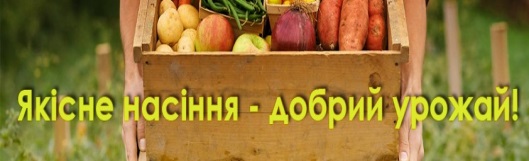        Купуючи контрафактне чи фальсифіковане  насіння аграрії  стикаються з такими проблемами як погані сходи або взагалі їхня відсутність, низька врожайність, низька якість врожаю, різнобій сорту, хвороби. У свою чергу  крупні компанії-оригінатори, прагнучи вберегти свій імідж, докладають максимум зусиль у захист від підробок, використовуючи такі ступені захисту:       - Тривимірне зображення-голограма (зі зразком можна ознайомитись на сайті компанії. Будь які відхилення можуть свідчити про підробку).       - QR – код, який дозволить вам через мобільний додаток провести легку перевірку.       - Індивідуальний номер (кожен мішок має свій унікальний серійний номер, який не може повторюватись).       - Голограма розташована на місці, де зшивається мішок і у разі відкриття вона саморуйнується, що унеможливлює відрізання чи переклейку голограми на інші мішки-підробки.       - Термічне зшивання мішків. Така система не може бути повторно використана, що забезпечує надійну цілісність мішка під час зберігання і транс-портування і унеможливлює фальсифікацію після закриття пакування.      Вберегтись від масового засилля підробок на ринку насіння можна тільки будучи добре проінформованим, і якщо у вас є хоча б невелика частка сумніву щодо оригінальності насіння, яке ви збираєтесь купувати, - зверніть увагу на такі показники:       - виробник має бути включеним до Державного реєстру суб’єктів насінництва та розсадництва.       - кожна компанія-оригінатор має своїх дистриб’юторів (перевірте чи поцікавтесь у компанії). Досить часто представники компаній-оригінаторів та їхні менеджери можуть знати недобросовісних продавців чи підробників насіння (існують так звані «чорні» списки).       - вимагайте Сертифікат, який засвідчує сортові якості насіння та Сертифікат, який засвідчує посівні якості насіння. До продажу не може пропонуватися насіння сорту, котрий не занесено у  Державний реєстр сортів рослин придатних для поширення в Україні.      - купуйте тільки за безготівковий розрахунок, зберігаючи всі чеки та квитанції. У такому разі ви можете мати беззаперечні докази.       - перевірте всі пакувальні мішки та насіння у  них. Як правило підроблене насіння фарбується неякісною фарбою, яка осипається. На мішках можуть бути голограми, роздруковані на кольоровому принтері. Номерні знаки можуть бути однаковими, або не відповідати сорту тощо.       - занижена ціна є завжди підозрою. Якісне висококласне насіння не може бути дешевим, оскільки на його випробування, тестування, дослідження компанії витрачають колосальні суми.       - перевірте  усю можливу інформацію у мережі Інтернет чи через ЗМІ. Досить часто ви зможете знайти у відкритому доступі інформацію про негативний досвід аграріїв, відкриті кримінальні провадження тощо.       При купівлі насіння обов’язково перевіряйте відповідність інформації у сертифікатах та на етикетці у мішку. Номер партії та країна виробництва насіння повинні співпадати. Не слід довіряти незасвідченим копіям сертифікатів, а у справжності сертифікату можна пересвідчитися через електронний доступ до «Реєстру сертифікатів на насіння та/або садивний матеріал». Отримуючи партію насіння обов’язково перевіряйте наявність двох етикеток (внутрішньої та зовнішньої).       Основні засади виробництва та обігу насіння і садивного матеріалу визначає Закон України «Про насіння та садивний матеріал»». Відповідно до  Закону насіння і садивний матеріал вводяться в обіг лише після їх сертифікації, кожна партія насіння і садивного матеріалу для реалізації повинна супроводжуватися сертифікатами, використання для сівби насіння, що не має відповідного сертифікату, забороняється. Суб’єкт насінництва та розсадництва позбавляється права займатися виробництвом, реалізацією, використанням насіння і садивного матеріалу шляхом виключення з Реєстру суб’єктів насінництва та розсадництва у разі систематичного  грубого порушення ним законодавства у сфері насінництва та розсадництва. Накладення стягнення не звільняє винних осіб від відшкодування збитків у випадках і порядку, передбачених законом.